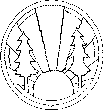 Date & TimeVenueActivity 